СКИЦАОбразователен филм:На български:По-добре недей! Секс? Кога ДА? И кога НЕ?https://loveguide.bg/lyubopitno/po-dobre-nedej/seks-da-ili-ne-video/(youtube: https://www.youtube.com/watch?v=2s5z4oFPz6g)Сексът трябва да е безопасен, по взаимно съгласие и да ти доставя удоволствие. И това важи всеки път, за цял живот. Независимо дали сте гаджета отскоро или сте женени отдавна. Ако не ти се прави секс, не правиш, независимо дали партньорът ти настоява или не. Винаги имаш право да кажеш „не“. Във всички останали ситуации, в които чувстваш, че се съгласяваш да правиш секс или да имаш други интимни отношения с някого, само защото той го е поискал, чувстваш се длъжна (или длъжен), принудена (или принуден) или нямаш друг избор - тогава говорим за сексуален тормоз, насилие или експлоатация.Приятел, гадже или насилник?https://loveguide.bg/lyubopitno/po-dobre-nedej/priyatel-gadzhe-ili-nasilnik/(youtube: https://www.youtube.com/watch?v=N8sZQsXr0xQ)Най-често насилникът е някой, който момичетата или момчетата познават. Приятел, роднина, любовник. Или дори имаш връзка, привързваш се към него, прави ти скъпи подаръци, води те на ресторанти и ваканции. И в един момент ти казва, че за да продължи всичко това, трябва да му върнеш “услугата” и да спиш с някой, на който той дължи пари. Или роднина ти обещава работа в чужбина, а когато заминеш се оказва, че трябва да проституираш, за да има къде да живееш и какво да ядеш. Тези и много други подобни сценарии се наричат сексуална експлоатация. Никой няма право да те кара да правиш секс или други интимни неща против волята ти.Кой може да пострада? Как да разбереш, че някой е жертва на сексуална експлоатация?https://loveguide.bg/lyubopitno/po-dobre-nedej/koj-mozhe-da-postrada-video/(youtube: https://www.youtube.com/watch?v=7l9DzSCxpDQ)Кой най-често става жертва на сексуално насилие или експлоатация и как да разпознаем дали някой е пострадал? Това са млади момичета и момчета, на които някой им е обещал, че ако го послушат, всичко ще им се уреди и сегашните им проблеми ще се разрешат. Но вместо това, стават жертва на сексуално насилие или експлоатация.Какво да направиш ако ти или твой приятел станете жертва на сексуално насилие или експлоатация: По-добре го направи!https://loveguide.bg/video/po-dobre-go-napravi-video/(youtube: https://www.youtube.com/watch?time_continue=1&v=vSCrUhjy2rs)Ако ти или твой познат станете жертва на сексуално насилие, не го крийте. Не се опитвайте да се справите сами и да чакате емоционалната и физическа болка да премине. Трябва да потърсите помощ. Тук ви разказваме как. А това са контактите на организации, които могат да ви дадат съвет и да ви помогнат:Национална телефонна линия за деца: 116 111​Гореща линия за пострадали от насилие​ на фондация Анимус​: 0800 186 76; 02/ 981 76 86​Гореща телефонна линия ​​на фондация Център Надя: ​02/ 981 93 00Телефон на асоциация Деметра в Бургас: 056/82 52 05Горещи телефони на фондация Пулс в Перник: 076/60 10 10; 076/ 60 33 60Национална мрежа за децата: 02/ 444 43 80Българска асоциация по семейно планиране и сексуално здраве: 02/ 943 30 52; 02/ 943 37 10Успешната връзкаhttps://loveguide.bg/video/uspeshnata-vrzka/(youtube: https://www.youtube.com/watch?v=eA0Ff-bV1kc)Тези 8 проститички неща са задължителни, за да е щастлива връзката ви ;)Какво да публикуваме в социалните мрежиhttps://loveguide.bg/video/to-post-or-not-to-post/(youtube: https://www.youtube.com/watch?v=mc0Db09FZlU)Какво и как да споделяме в социалните мрежи, така че да сме в безопасност и да не ни се случи нещо кофти.  Aко не искаш да си досаден или да не те помислят за маниак, ако не искаш да обидиш някого или да нарушиш личното му пространство, има няколко неща, които е добре да обмислиш всеки път преди да натиснеш “публикувай”. Или “post”. Ще си говорим за това колко често и какво да постваш, за личните ти данни и други подобни неща.Гаджета по интернетhttps://loveguide.bg/video/gadzheta-po-internet-video/(youtube: https://www.youtube.com/watch?v=8ZMH0_hwp8k)Нормално ли е да си имаш гадже от друг град, с което само си пишете в чатовете и фейсбук? Да, случва се на стотици хиляди хора по света.Образователен комикс:На български:Образователни комикси за насилието в романтичните връзки. За ранните бракове, сексуалното насилие, отпадането от училище, трафика на хора:http://www.safesex.bg/images/PDF/comics_doit_1_logo_oak.pdfАнимационен филм:На български:Моето лично тяло:https://www.facebook.com/pulsefondation/videos/1140729892609952/На английски:Забелязване/разпознаване знаците на сексуалната експлоатация (за родители):http://www.barnardos.org.uk/what_we_do/our_work/sexual_exploitation/about-cse/cse-spot-the-signs.htmKOMAL - A film on Child Sexual Abuse (CSA) - Englishhttps://www.youtube.com/watch?v=VkY0xqtw6W8Две малки момичета:https://www.youtube.com/watch?v=udHSutTF4UsПЕСЕН Гащодракон/Панталонтропос:www.nspcc.org.uk/pantsОнлайн груминг дете (online child grooming):https://www.youtube.com/watch?v=S9QNkYjd_cI(Когато някой подлъгва друг да си мисли, че е специален или е във връзка. Целта е сексуална експлоатация в бъдеще. Някой може да бъде подлъган да изпраща снимки. Някой може да бъде подлъган в даването на много лична информация. Някой може да бъде подлъган да се срещне с непознат.)Въвеждане на принципа на „съгласие“ (Help kids of all ages understand how to practice consent):https://www.youtube.com/watch?v=h3nhM9UlJjcИсторията на Скарлет (Scarlett´s Story):https://www.youtube.com/watch?v=gwBQ33mtjWQ(Сексуална ескплоатация, малтретиране на дете като на жертва се дават например подаръци, пари, наркотици, алкохол, нежност ... в замяна на сексуални действия с извършителя) Уважавай всеки (Disrespect Nobody):https://www.disrespectnobody.co.uk(There’s a person attached to every body, respect both. Healthy relationships are all about respecting each other. You should feel loved, safe and free to be yourself. Relationships can be confusing and it can be difficult to understand what is and isn’t normal behaviour. But disrespectful and unacceptable behaviour can come in many forms. It isn’t limited to just physical behaviour; it can also go way beyond that. For example, it’s not OK for someone to try and pressure you into sending a nude pic, or to expect the same things to happen that they’ve seen in a porn film. If someone makes you do something you don’t want to, makes you feel scared, intimidated or tries controlling you, it’s not acceptable and is never OK. Read up on the different types of abuse, get advice and have a look at the organisations that can help.)Анимационен филм за споделяне на снимки онлайн: https://www.nspcc.org.uk/preventing-abuse/child-abuse-and-neglect/online-abuse/https://www.youtube.com/watch?v=z1n9Jly3CQ8(NSPCC: I saw your willy)Sarah´s Story (train – tunnel)https://www.nspcc.org.uk/preventing-abuse/child-abuse-and-neglect/child-sexual-abuse/Little Red Riding Moodhttps://www.youtube.com/watch?v=QQCZigyQi60Игрален филм:На английски:Всичко наред, Чарли?https://www.youtube.com/watch?v=OQlIhqQea1gДа повишим осведомеността относно сприятеляване с деца в онлайн среда с цел сексуална злоупотреба и безопасността на онлайн среда; неутралнo спрямо пола(Alright Charlie CSE Resource: Alright Charlie was produced for Yr 5 and 6 primary school children to raise awareness of online safety and grooming. It is age appropriate, gender neutral and accessible to both girls and boys.  The resource has been created and developed in consultation with professionals who have considerable experience in the field of CSE and professionals with experience of working with primary aged children.)https://basisyorkshire.org.uk/wp-content/uploads/2018/11/Professional-Guidance-22Feb2016.pdfhttps://basisyorkshire.org.uk/wp-content/uploads/2018/11/Alright-Charlie-YP-Workbook-21Jan2016.pdf„Последствия“:https://www.youtube.com/watch?v=EQdyBpMvdJMЗащитаване на личната информация(CEOP KS3 Film : 'Consequences' Suitable for 11 yrs - 16 yrs: This is an assembly from CEOPs Thinkuknow education programme that enables young people to recognise what constitutes personal information. The assembly facilitates young peoples understanding that they need to be just as protective of their personal information online, as they are in the real world. It also directs where to go and what to do if young people are worried about any of the issues covered.)Psychologist/flute performancehttp://www.barnardos.org.uk/what_we_do/our_work/sexual_exploitation/about-cse/cse-our-work.htmИнтервю (видеоклип):На английски:Peer mentor Tobi about sexting:https://www.youtube.com/watch?v=Yh7UOl2pB04Секстинг* се нарича размяната на съобщения, снимки или клипове със сексуално съдържание между двама партньори. Думата е съставена от думите „секс“ и „текстинг“ (писане на съобщения на английски). Секстингът:- най-често съдържа разголени снимки, но може да съдържа и клипове с мастурбация или полов акт;- е практикуван както от възрастни, така и от тийнейджъри и понякога деца;- обичайно се случва доброволно във връзката или флирта между връстници;- може да доведе до тормоз в истинския свят и в интернет, ако такива снимки или видео бъдат споделени с други хора;- може да доведе до опити за съблазняване на дете или тийнейджър от страна на възрастен, които се наричат още "груминг" (от английски - подготвяне).(I took this opportunity to try out a different style of video and to help encourage a mutual respect between guys and girls. (Tobi))*https://www.safenet.bg/bg/risks/185-sextingКръгът на безопасността (интервю peer mentors, Англия)The Ring Of Safety: https://www.youtube.com/watch?v=dn49fwaylWsРАП песен (видео клип):На английски:Сърфиране в мрежата/интернет (РАП песен):https://vimeo.com/311659307("Surf" is a music video featuring spoken word artist Christian Foley and dancers from the Street Factory hip hop studio in Plymouth. The film encourages consideration of both the consent we give and the consent we ask from others in a connected world.)Казуси/сценки (видеоклип):На английски:Spotting & Stopping Sexual Exploitation of People with Learning Disabilities Case Studies:Becky & Liamhttps://www.youtube.com/watch?v=R7PNvZeFmqYJackiehttps://www.youtube.com/watch?v=j0K0Hj2YqnoJane & Benhttps://www.youtube.com/watch?v=9CT2fALJyPoMary & Paulhttps://www.youtube.com/watch?v=l8o_ZDklIg8Sammy&Rosie 2https://www.youtube.com/watch?v=2mLIUwDNzaIПисмени и други материали:На български:Сексуален тормозhttps://loveguide.bg/entsiklopediya/seksualen-tormoz/Сексуалният тормоз или сексуалното насилие могат да имат най-различни форми.Някой, който се отърква в теб в дискотеката. Който показва на всички твоя разголена снимка. Партньор, който не се съобразява с теб, когато му казваш, че не искаш да правиш секс. И много други. Тук ще намериш полезни съвети как да действаш в подобни ситуации.Сексът и интернетhttps://loveguide.bg/entsiklopediya/seksat-i-internet/Обикновено флиртуваш онлайн с твои връстници, които вече познаваш от училище, срещнали сте се на някое парти, или ваканция, или през общи приятели. Но какво да правиш ако се запознаеш с някого в интернет – с някой, с който още не сте се виждали на живо? Тук ще намериш отговорите на тези и други въпроси, свързани със секса и интернет. Разбира се, ще си поговорим и за онлайн порното.Погащи/панталон правила (повече на англисйки език виж по-долу):п – половите органи са твоите лични части, и те са лични!о – откажи твърдо, ако някой иска да ги види/ ако някой те смущаваг – говори с някого, на когото имаш доверие / говори силно, някой може да помогне а – „аз принадлежа на себе си!“щ -  щом нещо те разстройва, сподели го / щастие не значи да правиш нещо, с което не си съгласен и – извикай, някой може да помогнеилиП – половите органи са твоите лични части, и те са лични! A – ако някой те смущава, кажи му „не“!Н – „не“ значи „не“T – твоето тяло е само твое /тайните, които те разстройват, трябва да се споделятА – аз принадлежа на себе сиЛ – личните части са само за лично ползванеО – обади се веднага Н – на някого, на когото се доверяваш–––––––Правила:Твоите гащи покриват твоите полови органи и никой не може да иска да ги види или пипне. Понякога може да се наложи да погледне или пипне лекар, медицинска сестра, или някой от семейството. Но те трябва първо да обяснят и след това да те помолят за разрешение. Запомни - половите органи са твоите лични части, и те са лични! 
(Запомни – това, което е в твоите гащи принадлежи само на теб).Никой не бива да те принуждава да правиш неща, които те карат да се чувстваш неудобно, или да се чувстваш, все едно се излагаш. Ако някой иска да види какво имаш под гащите, или пък се опита да пипне, му кажи НЕ! И кажи на някой, на който имаш доверие, или с когото можеш да поговориш. Винаги имаш право да кажеш НЕ – дори на човек от семейството, дори на някой, когото обичаш. Ти контролираш тялото си: най-важно е как се чувстваш ТИ. Ако искаш да кажеш ‚Не‘, това е твоят избор!Има добри тайни и лоши тайни. Ако някоя тайна те кара да се чувстваш тъжен или разтревожен, тя е лоша тайна. Ти трябва веднага да кажеш тази тревожна тайна на някой възрастен, на когото имаш доверие.Винаги е добре да се сподели, ако нещо те кара да се чувстваш лошо. Ако си разтревожен, кажи на някой възрастен, на когото имаш доверие – например някой от семейството ти, или учител, или родител на твой приятел или приятелка. Те ще те похвалят, че се казал на глас тревогата си,и ще помогнат всичко да се поправи. Има и телефон, на който можеш да се обадиш за проблемите на децата – 116111 -  някой винаги ще те изслуша.Помни тези правила и те ще ти помогнат да останеш в безопасност, точно като ГащодраконПанталонтропосНаръчници - Българска асоциация по семейно планиране и сексуално здраве (БАСП):http://www.safesex.bg/2010-01-31-13-08-17/2014-10-16-16-39-39Алгоритъм. За превенция на сексуална експлоатация на деца и младежи в резидентни услугиПревенция на сексуална експлоатация на деца. Наръчник за професионалисти, работещи с деца в институции и с деца в рискKeep me Safe Project (2013-2015):Наръчник за обучители и възпитателиНаръчник за млади хора със специални образователни потребностиНаръчник за добри практикиСъщо като другите. Взаимоотношения и сексуалност на млади хора с хронични заболявания или физически увреждания. Наръчник за професионалистиСъщо като другите. Взаимоотношения и сексуалност на млади хора с хронични заболявания или физически увреждания. Ръководство за родителиСъщо като другите. Взаимоотношения и сексуалност на млади хора с хронични заболявания или физически увреждания. Наръчник за млади хораПревенция на трафика на хора сред ромското малцинствоНаръчници - Фондация "Асоциация Анимус"http://animusassociation.org/publikacii/В мрежата. Mогъщи и безпомощни.ЗАЩИТА НА ПРАВАТА НА ПОСТРАДАЛИ ОТ ТРАФИК НА ХОРАПРАВНИ ПРОЦЕДУРИ ЗА ЗАЩИТА НА ЖЕРТВИ НА ТРАФИК РъководствоНационален механизъм за насочване и подпомагане на жертви на трафикОтношение към жертвите на трафик на хора в съдилищата в България. Мониторингов докладПримерни стандарти и методически указания за работа при случаи на домашно насилие в рамките на социалните услуги в общносттаКоординационен механизъм за помощ и подкрепа на пострадали от домашно насилиеНаръчник за професионалисти. Овластяване на момичета в домове за деца, лишени от родителска грижаДОКЛАД ОТ ИЗСЛЕДВАНЕТО В БЪЛГАРИЯ. Овластяваща грижа. Овластяване на момичета настанени в Домове за деца в борбата с насилието срещу жени.2013 г.СЕКСУАЛНА ЕКСПЛОАТАЦИЯ НАД ДЕЦАНАРЪЧНИК ЗА ПРОФЕСИОНАЛИСТИhttp://demetra-bg.org/seksualna-eksploataciq-nad-deca/Наръчник за професионалисти, работещи по случаи на трафик на хора (фондация П.У.Л.С.): http://pulsfoundation.org/wp-content/uploads/2015/05/наръчник.pdfЦентър за междуетнически диалог и толерантност "Амалипе":Превенция на ранните бракове: http://www.amalipe.com/files/publications/Doklad-prevencia-ranni-brakove-bg.pdfЖЕНСКИ СЪДБИ: http://www.amalipe.com/files/publications/jenski_sydbi_bg_1.pdfБрачни нагласи сред ромите в България: http://www.amalipe.com/files/publications/280610_Pamporov.pdfНаръчник за застъпничество за репродуктивното здраве на младите хораhttp://petri-sofia.org/wp-content/uploads/2017/12/Naruchnik-Za-Zastupnichestvo.pdfНа английски:Погащи, панталон правила ‘NSPCC pants rule’:Кратко:https://www.nspcc.org.uk/globalassets/documents/advice-and-info/underwear-rule-children-guide-english.pdfРъководство за родители:https://www.nspcc.org.uk/globalassets/documents/advice-and-info/underwear-rule-parents-guide-children-autism.pdfОбщо:www.nspcc.org.uk/pantsP - privates are private (privates means genitals)= половите органи са твоите лични части
А - always remember your body belongs to you= винаги помни, че твоето тяло принадлежи на тебN - no means no= не значи не!T - talk about secrets that upset you= разговаряй за тайните, които те разстройват S - speak up someone can help= сподели на някого, някой може да помогне= говори високо, някой може да помогне(‘NSPCC pants rule’)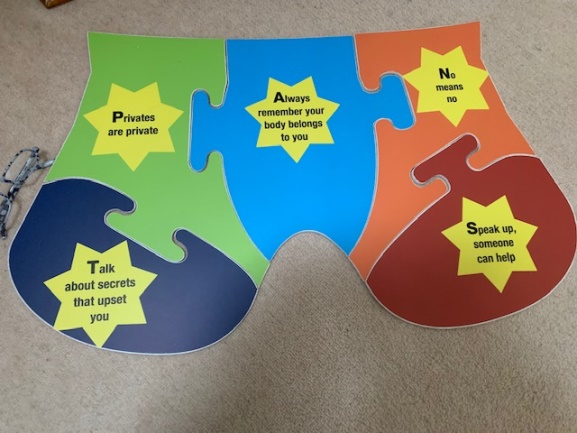 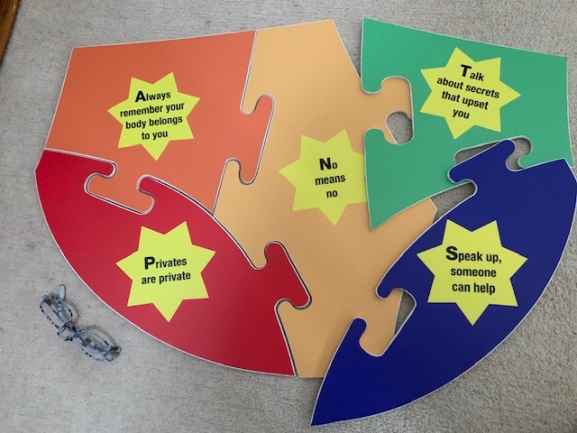 КНИГА “Just say Know!”Understanding and Reducing the Risk of Sexual Victimization of People with Developmental Disabilities. Dave Hingsburger.Тест за отношения:https://www.disrespectnobody.co.uk/quiz/(What’s your relationship IQ? Relationships are tricky. There’s a lot going on and it’s hard to find your way through them and understand what is and isn’t right. Test your knowledge on what makes a healthy relationship and what is actually relationship abuse.)На тема аутизъм: www.autism.org.uk/visualsupportswww.autism.org.uk/socialstoriesThe Flag Systemwww.flagsystem.orgWith the help of the Flag System professionals are able to correctly assess acceptable and unacceptable sexual behaviour in children and young people (0-18 years old). And to provide an appropriate response to this behaviour, based on healthy sexual development.Наръчници - Фондация "Асоциация Анимус"http://animusassociation.org/publikacii/Needs Assessment Bulgarian Country Report “Culture of Care”National Mechanism for Referral and Support to Trafficked PersonsPosition of victims of trafficking in human beings in criminal and other legal proceedings in Bulgaria, Slovakia and Romania. A Human Rights Based Approach. Joint regional reportPROMOTION OF THE RIGHTS OF TRAFFICKED PERSONS IN BULGARIA. A Human Rights Based Approach. Legal Analysis.Treatment of Victims of Trafficking in Court in Bulgaria Monitoring ReportCatalogue (Transnational Good Practice) as part of “Alternative Future: Towards the empowerment of children victims of violence in alternative care through a gendersensitive and child-centred capacity building programme for professionals“Spotting the signs of child sexual exploitation:http://www.bild.org.uk/resources/cse-and-ld/unprotected-overprotected/?mc_cid=6c6caeb58e&mc_eid=2a26cf4633http://www.stop-cse.org/what-is-child-sexual-exploitation/spot-signs/https://paceuk.info/about-cse/spotting-the-signs-cse/How social workers can protect children with learning disabilities from sexual exploitationhttps://www.communitycare.co.uk/2015/09/10/social-workers-can-protect-children-learning-disabilities-sexual-exploitation/?utm_content=buffercdec0&utm_medium=social&utm_source=facebook.com&utm_campaign=bufferTargeting the Vulnerablehttps://www.bbc.co.uk/programmes/b05stkrmChildren with learning disabilities 'more vulnerable to abuse'https://www.bbc.com/news/av/uk-34206497/children-with-learning-disabilities-more-vulnerable-to-abuseНа немски:Институт докладване(https://petze-kiel.de/)дава под наем изложби за превенция на сексуална експлоатация и сексуално насилие, обучават възрастни, които се грижат за деца, младежи и възрастни и развиват близо до практика материали и проекти. Виж клипове! Те са на немски език, но се вижда богатият/пъстрият материал…!„Наистина моето право“ - за мъже и жени със СОП:https://www.petze-institut.de/projekte/echt-mein-recht-fuer-maenner-und-frauen-mit-lern-schwierigkeiten/film-ueber-die-ausstellung/!„Наистина ярко/страшно“ - за от осми клас и служители за младежи:https://www.petze-institut.de/projekte/echt-krass-ab-klasse-8-und-jugendhilfe/film-ueber-die-ausstellung-echt-krass/„Наистина силно“ - за училища за деца със СОП и служители на хора с увреждания:https://www.petze-institut.de/projekte/echt-stark-fuer-foerderschulen-und-behindertenhilfe/film-ueber-die-ausstellung/„Наистина прекрасно“ – за от първи до четвърти клас (включително клип на английски от Африка):https://www.petze-institut.de/projekte/echt-klasse-ab-klassenstufe-1-4/filme-ueber-die-ausstellung/„Наистина справедливо/честно“ – материали за от пети клас:https://www.petze-institut.de/projekte/echt-fair-ab-klasse-5/„Истински съкровища“ – материали за дневен център за деца, детска градина и предучилище:https://www.petze-institut.de/projekte/echte-schaetze/fotos-des-projektes/The reporting institute (https://petze-kiel.de/) is giving for rent exhibitions for prevention of sexual exploitation and sexual violence, trains adults, caring for children, youth and adults and develops materials and projects, that are close to practice. See video-clips! They are in German, but you can see the rich/colourful materials …!„Really my right“ – for men and women with learning difficulties:https://www.petze-institut.de/projekte/echt-mein-recht-fuer-maenner-und-frauen-mit-lern-schwierigkeiten/film-ueber-die-ausstellung/!„Really bright/Gosh!“ – for from eights class onwards and youth workers:https://www.petze-institut.de/projekte/echt-krass-ab-klasse-8-und-jugendhilfe/film-ueber-die-ausstellung-echt-krass/„Really strong“ – for special-needs-schools and carers of people with disabilities:https://www.petze-institut.de/projekte/echt-stark-fuer-foerderschulen-und-behindertenhilfe/film-ueber-die-ausstellung/„Really marvellous“ – for from first to fourth class onwards (including video-clip in English from Africa):https://www.petze-institut.de/projekte/echt-klasse-ab-klassenstufe-1-4/filme-ueber-die-ausstellung/„Really fair/just“ – materials for from fifth class onwards:https://www.petze-institut.de/projekte/echt-fair-ab-klasse-5/„Real treasures“ – materials for day centres für children, kindergarten and preschool:https://www.petze-institut.de/projekte/echte-schaetze/fotos-des-projektes/